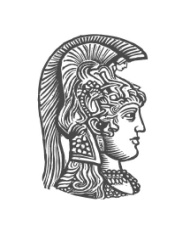 ΕΘΝΙΚΟ ΚΑΙ ΚΑΠΟΔΙΣΤΡΙΑΚΟ ΠΑΝΕΠΙΣΤΗΜΙΟ ΑΘΗΝΩΝ ΝΟΜΙΚΗ ΣΧΟΛΗ- ΤΜΗΜΑ ΝΟΜΙΚΗΣΠΜΣ ΔΙΕΘΝΩΝ ΣΠΟΥΔΩΝ ΚΑΤΕΥΘΥΝΣΗ ΙΔΙΩΤΙΚΟΥ ΔΙΕΘΝΟΥΣ ΔΙΚΑΙΟΥΜΑΘΗΜΑ: ΕΙΔΙΚΑ ΘΕΜΑΤΑ ΙΔΙΩΤΙΚΟΥ ΔΙΕΘΝΟΥΣ ΚΑΙ ΣΥΓΚΡΙΤΙΚΟΥ ΔΙΚΑΙΟΥΚΑΘΗΓΗΤΗΣ ΧΑΡΑΛΑΜΠΟΣ Π. ΠΑΜΠΟΥΚΗΣ ΔΙΔΑΚΤΙΚΗ ΟΜΑΔΑ: ΛΕΚΤΩΡ Α. ΓΟΥΡΓΟΥΡΙΝΗΣ, ΔΡ. Α. ΜΕΤΑΛΛΗΝΟΣ, ΔΡ. Γ. ΠΑΝΟΠΟΥΛΟΣ, ΔΡ. Β. ΜΑΡΑΖΟΠΟΥΛΟΥΑνακοίνωση Ανακοινώνεται ότι η εξέταση του μαθήματος «Ειδικά Θέματα Ιδιωτικού Διεθνούς και Συγκριτικού Δικαίου» θα πραγματοποιηθεί στις 15 Ιουλίου 2015, ημέρα Τετάρτη και ώρες 9.30-15.00, υπό τη μορφή εικονικής δίκης (‘Moot Court’) με θέμα το κατοχικό δάνειο.Η εξέταση είναι προφορική και ως εκ τούτου δεν απαιτείται η κατάθεση γραπτών υπομνημάτων από τους διαδίκους, ή η έκδοση γραπτής απόφασης από το διαιτητικό δικαστήριο. Κατά τα λοιπά, μέρος της εξέτασης αποτελεί και η οργάνωση των διαδικαστικών-δικονομικών ζητημάτων της εικονικής δίκης από τους μεταπτυχιακούς φοιτητές που θα λάβουν μέρος στην εξέταση, εντός του ως άνω χρονικού πλαισίου.  Οι μεταπτυχιακοί φοιτητές που έχουν δηλώσει ότι δεν θα συμμετάσχουν στην εξέταση υπό τη μορφή εικονικής δίκης θα εξεταστούν προφορικά ενώπιον του Καθηγητή κ. Χαράλαμπου Παμπούκη επίσης στις 15/7, μετά το πέρας της εικονικής δίκης. Οι γραπτές εργασίες του β’ εξαμήνου στο μάθημα θα πρέπει να κατατεθούν μέχρι το αργότερο την 8η Ιουλίου, ώρα 17.00 στο γραφείο του Καθηγητή κ. Χαράλαμπου Π. Παμπούκη, Βασ. Σοφίας 25, Αθήνα, 2ος όροφος, υπ’ όψιν της Δρ. Βασιλικής Μαραζοπούλου.Θα ακολουθήσει ξεχωριστή ανακοίνωση για τον τόπο πραγματοποίησης της εξέτασης.